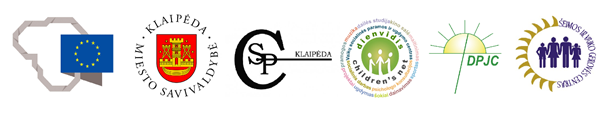 Projekto “Komplekinės paslaugos šeimai Klaipėdos mieste”sausio mėnesio veiklosPaslaugos nemokamos, skirtos kiekvienai šeimai!Individualios psichologo konsultacijos vyksta Darželio g. 11, Debreceno g. 41, Žilvičių g 22. Registracija tel. nr. 8 46 41 22 85, e.p. paslaugosklaipedoje@gmail.com.Trumpalaikės vaikų priežiūros paslauga. 3-7 metų vaikų priežiūra iki 4 val. VšĮ Socialinių paslaugų informacijos centras, Giraitės g. 2, registracija tel. nr. 86 70 66301. LPF „Dienvidis“, Žilvičių g 22 , registracija tel. nr. 86 71 86785.Mediacijos paslaugos. Mediacija – tai alternatyvus, savanoriškas, konfidencialaus pobūdžio konfliktų sprendimo procesas, kuriame vienas ar keli nepriklausomi, nešališki asmenys – mediatorius arba mediatoriai, padeda konfliktuojančioms šalims pasiekti priimtiniausią konflikto sprendimą, neperžengiant galiojančių, imperatyvių įstatymų normų, viešosios tvarkos ribų. Registracija tel. nr.86 71 86785, mediatorė – Kristina Martinkienė.Savitarpio paramos ir pagalbos grupė. Grupė skirta suaugusiems susiduriantiems su gyvenimo sunkumais, norintiems į save pažvelgti iš šalies bei sulaukti palaikymo. Grupė vyks sausio  9, 16, 23, 30 d.  18:00-21:00 val. Psichologė Agnė Liulytė, registracija tel. nr.  86 26 83749, Darželio g. 11. Asmenų, išgyvenančių netektį grupė. Grupė skirta suaugusiems, patyrusiems netektį-  darbo netekimą, skyrybas, turto ar draugų praradimą. Renkama nauja grupė: datos derinamos, susitikimų laikas 18-19 val. Psichologė Martina Bernotė, registracija tel. nr. 86 71 86785, Žilvičių g 22.Seminarų ciklas „Finansinis raštingumas šeimoje“ Gautas žinias pritaikykite praktikoje ir jūs valdysite pinigus, o ne pinigai jus: atsikratysite skolų, subalansuosite asmeninį biudžetą ir gausite papildomas pajamas. Nenustebkite, jei pradėsite naują karjerą! Mokymai vyks sausio 9, 16, 23, 30 18-21 val.  Žilvičių g 22, lektorė Ina Mozglekova, registracija tel. nr. 86 71 86785. Seminarų ciklas  “Laimingi tėvai – laimingi vaikai” sausio 28, 29 d. Darželio g. 11, registracija tel. nr. 860898232, e.p. rasa.jokubaite@gmail.com.Seminarų ciklas  “Vaikų pozityvaus elgesio formavimo principai” sausio 20, 21 d. Darželio g. 11, registracija tel. nr. (8 46) 360411Nėščiųjų kursai. Teorinės paskaitos ir praktiniai mokymai- būsimų tėvų požiūrio formavimas į dar negimusį kūdikį; nėščiosios nusiskundimai; nėščiosios mityba; gimdymas; pogimdyminis laikotarpis; žindymas; kūdikio priežiūra; praktiniai užsiėmimai su kūdikiais – lėlėmis (muliažais) ir k t. temos.  Kursai vyks nuo sausio 10 d. Lektorė Jovita Gracholski registracija tel. nr. 86 71 86785, Stadiono g. 16.Daugiau informacijos: BĮ Klaipėdos šeimos ir vaiko gerovės centras. Debreceno g. 48, tel. Nr. 8 46 41 22 85, e.p. paslaugosklaipedoje@gmail.com